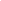 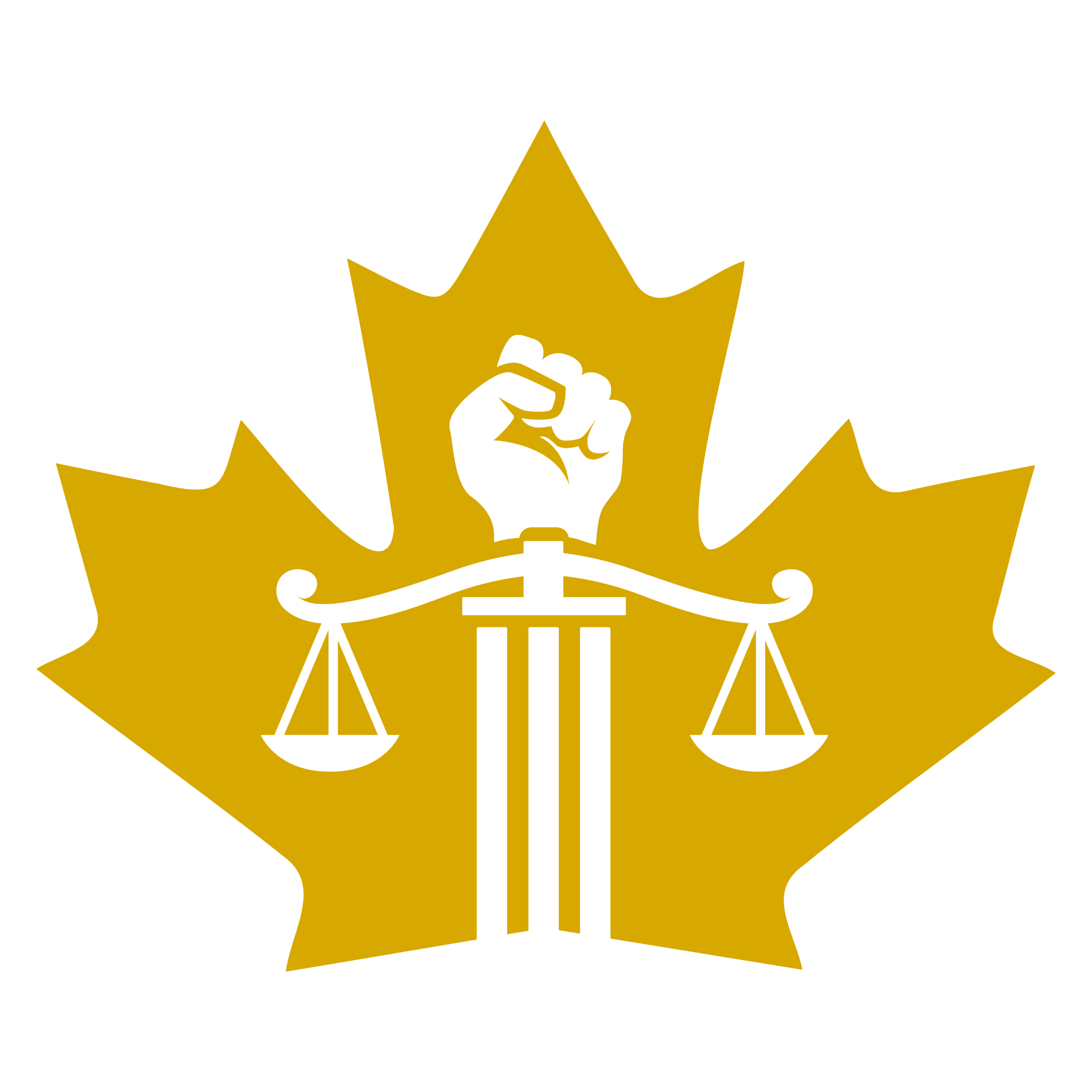 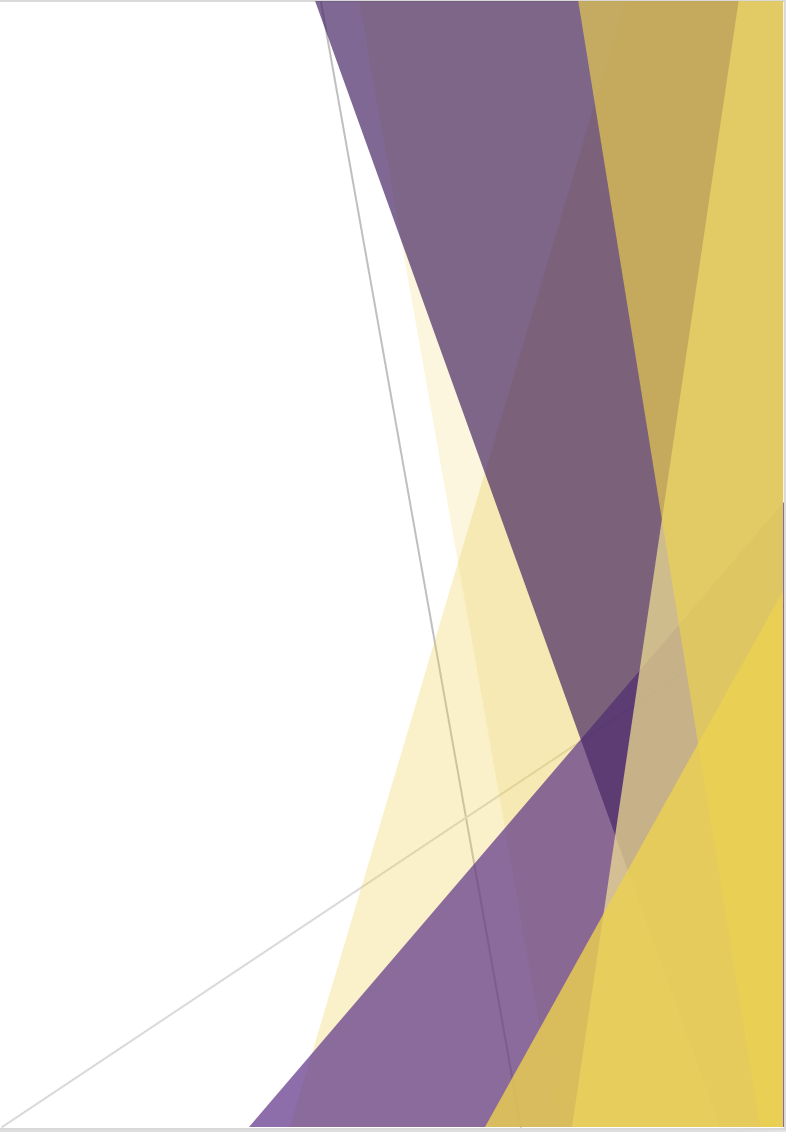 NOMINATIONS AU CONSEIL D'ADMINISTRATION 2023 ASSOCIATION DES ÉTUDIANT(E)S NOIR(E)S EN DROIT DU CANADA    NOMINATIONS AU CONSEIL D'ADMINISTRATION 2023 ASSOCIATION DES ÉTUDIANT(E)S NOIR(E)S EN DROIT DU CANADAPostes ouverts aux électionsTous les membres d’une branche active de l’AÉND Canada 2022-2023 ou tout individu identifié comme un membre à part entière3 sont éligibles à se présenter comme candidat(e) aux élections. Les postes suivants du conseil d’administration de l’AÉND Canada sont ouverts aux élections:		Président(e) National(e)	Vice-Président(e) National(e)	Secrétaire NationaleTrésorier(ière) National(e)Directeur(trice) francophone National(e)Directeur(trice) aux communications National(e)Représentant(e) National(e) du mentoratPostes ouverts par mise en candidature Directeur(trice) National(e) du tribunal-école Julius Alexander IsaacDirecteur(trice) National(e) de la conférenceDirecteur(trice) National(e) de la défense des droitsReprésentant(e) National(e) des chapitres de Common LawReprésentant(e) National(e) des chapitres de droit civilDirecteur(trice) National(e) des relations avec les ancien(ne)s étudiant(e)sDirecteur(trice) National(e) des commanditesQualifications des candidats Il y a deux manières d’être certifié en tant que candidat	pour un poste au sein du conseil d’administration de l’AÉND Canada :Par pré-qualification; ou	Par présentation d’une candidature sur placeProcessus de pré-qualification	Généralités.	Tout membre actif qui remplit	les documents et les exigences de la phase de pré-qualification et de la phase finale de certification se qualifient comme candidat au conseil d’administration de l’AÉND Canada.	Date limite de la pré-qualification		Si un candidat	veut avoir la possibilité de remédier à des lacunes, tous les documents doivent être soumis en ligne dans un seul document en format PDF au plus tard, le 15 février 2023 à 23h59, heure de l’est par courriel à chair@blsacanada.com. Après le 15 février 2023, chaque candidat aura jusqu’au 17 février 2023 pour remédier aux lacunes. Aucune demande ne sera acceptée après cette date.	Exigences de soumission	de pré-qualification.Il y a 6 exigences de soumission de pré-qualification. Chaque membre doit déclarer son intention de postuler pour un poste national en soumettant les documents ci-dessous. Les items 1 à 3 sont inclus dans la trousse du délégué (voir plus bas).             Déclaration du candidat.  Une page de déclaration d’intention.             Curriculum Vitae. Une CV d’une page, incluant les postes de l’AEND occupés au niveau local ou national. Formulaire dûment rempli La déclaration d’entente signée.Signature de l’engagement financier découlant de la fonction au sein du conseil d’administration.            Connaissance des fonctions requises signéeSignature du Formulaire de prise de connaissance des fonctions requises et des obligations associées à la fonction envisagée. Les parties intéressées ne peuvent appliquer que pour une seule position et doivent planifier d’être inscrit à leur institution scolaire pour la totalité de l’année scolaire suivante ou d’être un  étudiant stagiaire.Signature du chapitre local. Formulaire signé par le président du chapitre locale de l’AÉND Canada dans laquelle le candidat est membre, certifiant que le membre est en règle avec la chapitre. Si vous êtes le président du chapitre local, votre formulaire doit être signé par le Vice-président. Vous ne pouvez pas signer le formulaire pour votre propre candidature. Si votre école n’a pas de chapitre de l’AÉND Canada, veuillez l’indiquer sur le formulaire d’application. Présentation de candidatures sur place Les membres qui ne soumettent pas les documents requis selon le processus de pré-qualification peuvent toujours devenir candidat par présentation de leur candidature sur place. Les règles et les procédures concernant les candidatures sur place sont les suivantes : Qui peut présenter sa candidature sur place. Les membres qui ne soumettent pas les documents requis à la date limite peuvent toujours se présenter aux élections. La présentation de candidatures sur place est soumise aux règles suivantes : Tout(e) délégué(e) inscrit ou mandataire qui possède l’autorité nécessaire peut nommer un membre actif à la Conférence nationale pour un poste national, à moins que ce poste ne compte déjà deux (2) candidats pré-qualifiés. Ce qui signifie qu’une candidature nationale élue avec un (1) ou aucun candidat(e) pré-qualifié est ouverte à la présentation de candidatures sur place. Heure de présentation des candidatures sur place. La présentation des candidatures sur place aura lieu durant l’assemblée générale annuelle (AGM) tenu à 09:00, heure de l’Atlantique, le samedi 18 février 2023. Comment présenter une candidature sur place. Pour faire une nomination, un délégué d’une branche doit seulement se lever et déclarer « Je nomme _________________ pour le poste de ______________. » Aucun appui supplémentaire n’est requis. Les membres ne sont autorisés qu’à nommer une personne pour chaque poste. Chaque candidat doit être présent à l’AGM pour accepter la nomination. Exigences de soumission pour l’acceptation d’une candidature sur place. Si un(e) candidat(e) présente sa candidature sur place, le/la candidat(e) doit oralement accepter la nomination et faire un discours pour expliquer pourquoi il/elle serait approprié pour l’Association. Exigence de soumission lors de l’élection. Tous les candidats qui ont présenté leur candidature sur place et ont été élus doivent soumettre tous les documents de pré-qualification à chair@blsacanada.com au plus tard, le 25 février 2023.Considérations importantes Réunion de transition obligatoire.Tout candidat élu au conseil d’administration national de l’AÉND Canada doit assister à la réunion de transition le 20 février 2023. Cette réunion est obligatoire, donc veuillez s’il vous plaît planifier vos déplacements en conséquence.Engagement temporel et obligations financières.Faire partie du conseil d’administration national de l’AÉND Canada est un engagement important qui requiert une quantité considérable de déplacements et du travail parascolaire. Veuillez prendre cela en considération lors de votre décision de vous présenter aux élections. Pour la plupart des positions, l’AÉND Canada ne finance pas les déplacements requis ; donc il est important que vous considériez vos ressources financières disponibles avant d’appliquer pour un poste. Discours et Questions Discours des candidats/Questions. Tous les candidats ayant posé leur candidature pour un poste exécutif national sont tenus de prononcer un discours et de répondre à questions durant l’AGM. Ordre des discours. L’ordre des discours des candidats et des questions-réponses sera déterminé avant l’AGM. Procédure de VoteVote par la présence. Tout chapitre actif avec des délégués inscrits qui seront présents à la Conférence annuelle de 2019 et à l’AGM peuvent participer à l’élection du conseil national de l’AÉND Canada de 2023- 2023. Tous les délégués recevront leur bulletin de vote à la fin de l’AGM. Annonce des Représentants Élus au Conseil d’Administration de L’AÉND Canada 2023-2023Les noms des élus officiels seront annoncés lors du Gala de l’AEND Canada de 2023.vos ressources financières disponibles avant d’appliquer pour un poste.  FORMULAIRE D’APPLICATION AUX ÉLECTIONS DE L’AÉND CANADA 2023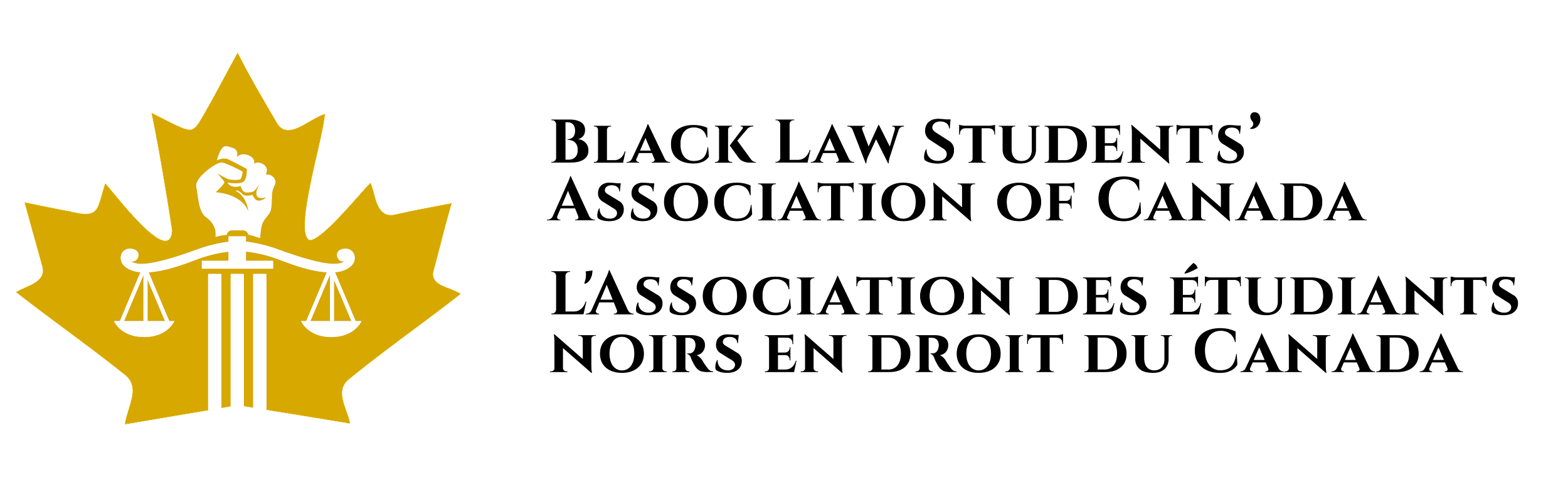 Veuillez envoyer votre application à chair@blsacanada.com Nom: ______________________________ Faculté: ______________________________Téléphone: ___________________ Année: ____________ Courriel: _______________________Fonction désirée : _______________________________________________________Quels autres postes occupez-vous, appliqueriez-vous pour ou poserez-vous votre candidature pour dans n’importe quelle organisation pour l’année 2023-2023?____________________________________________________________________________________________________________________________________________________________Avez-vous déjà posé votre candidature ou occupé une fonction dans l’Association à un niveau national ou local ?______________________________________________________________________________________________________________________________________________________________________________________________________________________________________________________________________________________________________________________________________________________________________________________________________Quels sont vos plans pour l’été 2023. Où serez-vous ? ________________________________________________________________________________________________________________________________________________________________________________________________________________________________________________________________________________________________________________________Déclaration d’entente de l’obligation financièreÊtre au sein du conseil d’administration de l’Association des étudiants noirs en droit du Canada peut exiger des déplacements. En signant cette déclaration d’entente, vous certifiez que vous êtes au courant que voyager est une partie essentielle de votre poste et que les coûts associés à celui-ci peuvent ne pas être entièrement couverts. _________________________________________Signature du candidatVeuillez utiliser l’espace ci-dessous pour décrire comment vous prévoyez financer votre déplacement. ________________________________________________________________________________________________________________________________________________________________________________________________________________________________________________________________________________________________________________________________________________________________________________________________________________________________________________________________________________________________________________________________________________________________________________________________________________________________________________FORMULAIRE D’APPROBATION DU CHAPITRENOM DU CANDIDAT: REPRÉSENTANT DU CHAPITRE: POSTE POUR LEQUEL VOUS POSTULEZ: COURRIEL OU NUMÉRO DE TÉLÉPHONE DU REPRÉSENTANT DU CHAPITRE: NOM DU CHAPITRE: COORDONNÉES DU CHAPITRE : Je < Nom du représentant du chapitre ici ______________________________>, un représentant élu du chapitre <__________________________> de l’AÉND Canada, certifie par la présente que <_____________________> est un membre en règle de notre chapitre. Je reconnais en outre que j'ai lu les fonctions et les obligations associées au poste pour lequel <____________________> cherche à être élu et approuve sa candidature avec confiance pour l'élection à ce poste. En tapant votre nom ci-dessous, vous certifiez avoir lu, en tant que représentant de votre chapitre locale, le formulaire de certification et les parties pertinentes des Statuts et règlements de l’AÉND Canada et que, sur la base de cette entente, vous avez approuvé le/la candidat(e) ci-dessus pour un pose au conseil d’administration de l’ AÉND Canada.._________________________________                                                 __________________    Signature (taper votre nom)                                                                          Date* Si vous choisissez de ne pas endosser le/la candidat(e) mentionné(e) ci-dessus, veuillez ne pas signer la déclaration et joindre un document indiquant vos raisons.Président(e) National(e)ACCEPTATION ET ENGAGEMENTNOM: CLASSIFICATION (1D, 2D, etc.): FACULTÉ: ADRESSE COURRIEL:Je, <_______________________>, pose ma candidature pour le poste de PRÉSIDENT(E) NATIONAL(E). Je comprends que les fonctions du président du comité exécutif comprennent, sans s'y limiter, les devoirs suivants : Le/la président(e) est Directeur-Général de la Société et, sous réserve des directives du conseil d’administration, supervise et contrôle les activités de la Société. Le/la Président(e) signe tous les documents exigeant sa signature assiste à toutes les réunions officielles et agit à titre de représentant de l'association à toutes les fonctions officielles, selon les besoins. Je , __________________ reconnais avoir lu et compris tous les devoirs et obligations du(de la) Président(e) du comité exécutif énoncés dans les règlements nationaux. Je reconnais que, en tant que membre du conseil d’administration national, j'ai un devoir de fiduciaire envers l'Association. Veuillez initialiser <____>. Je m'engage à respecter les objectifs énoncés dans la Constitution de l’AÉND Canada. Veuillez initialiser <____>. Je m'engage en outre, si je suis élu, à faire toute autre préparation nécessaire pour servir avec compétence en tant que membre du conseil d'administration de l’AÉND Canada. Veuillez initialiser <____>. En tapant votre nom ci-dessous, vous indiquez que vous avez lu le document « Acceptation et gage » et que vous vous y conformerez au meilleur de votre capacité._____________________________________                                ________________ Signature (taper votre nom)                                                      DateVICE-PRÉSIDENT(E) NATIONAL(E) ACCEPTATION ET ENGAGEMENTNOM: CLASSIFICATION (1D, 2D, etc.): FACULTÉ: ADRESSE COURRIEL:Je, <_______________________>, pose ma candidature pour le poste de VICE-PRÉSIDENT(E) NATIONAL(E). Je comprends que les fonctions du (de la) vice-président(e) national(e) du comité exécutif comprennent, sans s'y limiter, les devoirs suivants : Le(la) Vice-président(e) doit : En vertu de l’article 2 du règlement du conseil d’administration de l’AÉND Canada, le(la) Vice-président(e) du conseil doit superviser et contrôler les opérations de la Société s’il n’y a pas de président(e)en fonction.  Le(la) Vice-président(e) du conseil, lorsque le(la) président(e) est présent(e), préside toutes les réunions du conseil, du comité des élections et des membres et exerce les autres pouvoirs et fonctions prescrits par le conseil ou liés au bureau.Le rôle principal du(de la) Vice-président(e) du conseil est de veiller à ce que l’exécutif de l’AÉND fonctionne de manière cohérente et harmonieuse. Le(la) Vice-président(e) du conseil n'est pas principalement chargé de diriger l’AÉND Canada dans la bonne direction - c'est le rôle du(de la) président(e) - mais le(la) Vice-président(e) du conseil est chargé(e) de veiller à ce que tous les membres exécutifs travaillent bien ensemble. Le(la) Vice-président(e) du conseil doit soigneusement encadrer la discussion et le débat pour parvenir à un large consensus parmi les cadres et s'assurer que les cadres se traitent toujours avec respect et professionnalisme.Je , ___________________ ,reconnais avoir lu et compris tous les devoirs et obligations du (de la) vice-président(e) national(e) du comité exécutif énoncés dans les règlements nationaux. Je reconnais que, en tant que membre du conseil d’administration national, j'ai un devoir de fiduciaire envers l'Association. Veuillez initialiser <____>. Je m'engage à respecter les objectifs énoncés dans la Constitution de l’AÉND Canada. Veuillez initialiser <____>. Je m'engage en outre, si je suis élu, à faire toute autre préparation nécessaire pour servir avec compétence en tant que membre du conseil d'administration de l’AÉND Canada. Veuillez initialiser <____>. En tapant votre nom ci-dessous, vous indiquez que vous avez lu le document « Acceptation et gage » et que vous vous y conformerez au meilleur de votre capacité.______________________________________                                	________________ Signature (taper votre nom)                                                      DateSECRÉTAIRE NATIONALEACCEPTATION ET ENGAGEMENTNOM: CLASSIFICATION (1D, 2D, etc.): FACULTÉ: ADRESSE COURRIEL:Je, <____________________>, pose ma candidature pour le poste de SECRÉTAIRE NATIONAL(E). Je comprends que les fonctions du/de la secrétaire national(e) comprennent, sans s'y limiter, les devoirs suivants : Le ou la Secrétaire doit : (a) agir à titre de secrétaire de chaque réunion de la société et du conseil;(b) assister à toutes les réunions de la société et du conseil pour consigner tous les faits et procès-verbaux de ces délibérations dans les livres tenus à cette fin;(c) donner tous les avis devant être donnés aux membres et aux administrateurs;(d) être le gardien du sceau corporatif de la société et de tous les livres, papiers, registres, correspondance et documents appartenant à la société; et(e) s'acquitter des autres fonctions prescrites par le conseil.Je , _______________, reconnais avoir lu et compris tous les devoirs et obligations du(de la) Secrétaire National(e) énoncés dans les règlements nationaux. Je reconnais que, en tant que membre du conseil d’administration national, j'ai un devoir de fiduciaire envers l'Association. Veuillez initialiser <____>. Je m'engage à respecter les objectifs énoncés dans la Constitution de l’AÉND Canada. Veuillez initialiser <____>. Je m'engage en outre, si je suis élu, à faire toute autre préparation nécessaire pour servir avec compétence en tant que membre du conseil d'administration de l’AÉND Canada. Veuillez initialiser <____>. En tapant votre nom ci-dessous, vous indiquez que vous avez lu le document « Acceptation et gage » et que vous vous y conformerez au meilleur de votre capacité._______________________________________                            	 ____________________ Signature (taper votre nom)                                                      DateTRÉSORIER(IÈRE) NATIONAL(E)ACCEPTATION ET ENGAGEMENTNOM: CLASSIFICATION (1D, 2D, etc.): FACULTÉ: ADRESSE COURRIEL:Je, <___________________________>, pose ma candidature pour le poste de(de la) TRÉSORIER(-IÈRE) NATIONAL(E). Je comprends que les fonctions du / de la trésorier-ière national(e) comprennent, sans s'y limiter, les devoirs suivants : Le/la Trésorier(-ière) National(e) doit: (a) tenir des comptes complets et exacts de tous les reçus et décaissements de la Société dans les livres comptables appropriés; (b) déposer toutes sommes ou autres effets de valeur au nom et au crédit de la Société dans la banque ou les banques désignées de temps à autre par le conseil d’administration; (c) verser les fonds de la Société sous la direction du conseil d’administration; (d) rendre au conseil, s'il y a lieu, un compte de toutes les opérations et de la situation financière de la société; (e) coopérer avec les comptables publics de la Société lors de toute vérification des comptes de la Société; et (f) Exercer les autres fonctions prescrites par le conseil.Je , ___________________ reconnais avoir lu et compris tous les devoirs et obligations du(de la) Trésorier(ière) National(e) du comité exécutif énoncés dans les règlements nationaux. Je reconnais que, en tant que membre du conseil d’administration national, j'ai un devoir de fiduciaire envers l'Association. Veuillez initialiser <____>. Je m'engage à respecter les objectifs énoncés dans la Constitution de l’AÉND Canada. Veuillez initialiser <____>. Je m'engage en outre, si je suis élu, à faire toute autre préparation nécessaire pour servir avec compétence en tant que membre du conseil d'administration de l’AÉND Canada. Veuillez initialiser <____>. En tapant votre nom ci-dessous, vous indiquez que vous avez lu le document « Acceptation et gage » et que vous vous y conformerez au meilleur de votre capacité.________________________________________                            	 _________________ Signature (taper votre nom)                                                     		 DateDIRECTEUR(-TRICE) NATIONAL(E) FRANCOPHONEACCEPTATION ET ENGAGEMENTNOM: CLASSIFICATION (1D, 2D, etc.): FACULTÉ: ADRESSE COURRIEL:Je, <_________________________>, pose ma candidature pour le poste de DIRETEUR(TRICE) NATIONAL(E) FRANCOPHONE. Je comprends que les fonctions du(de la) directeur(-trice) national(e) francophone comprennent, sans s'y limiter, les devoirs suivants :Le(la) Directeur(-trice) National(e) francophone doit:(a) S'assurer que les membres de la section francophone sont correctement enregistrés comme membres de l’AÉND Canada et que leur cotisation est payée;(b) Être le principal point de communication entre l'Exécutif national et les sections francophones;(c) Encourager les sections francophones à s'inscrire à la conférence et à participer au tribunal-école Isaac;(d) Veiller à ce que les sections francophones participent à la «See Yourself Week» ainsi qu'à toute initiative mise de l'avant par le Conseil national;(e) Supervise et participe à toute initiative mise de l’avant par le Conseil afin de s’assurer de l’inclusion des étudiants francophones. Je , _____________ , reconnais avoir lu et compris tous les devoirs et obligations du(de la) directeur(-trice) national(e) francophone énoncés dans les règlements nationaux.Je reconnais que, en tant que membre du conseil d’administration national; j'ai un devoir de fiduciaire envers l'Association. Veuillez initialiser <____>.Je m'engage à respecter les objectifs énoncés dans la Constitution de l’AÉND Canada. Veuillez initialiser <____>. Je m'engage en outre, si je suis élu, à faire toute autre préparation nécessaire pour servir avec compétence en tant que membre du conseil d'administration de l’AÉND Canada. Veuillez initialiser <____>. En tapant votre nom ci-dessous, vous indiquez que vous avez lu le document « Acceptation et gage » et que vous vous y conformerez au meilleur de votre capacité.<_________________________________>                                   		    <__________________>    Signature (taper votre nom)                                                                          Date            DIRECTEUR(-TRICE) DES COMMUNICATIONSACCEPTATION ET ENGAGEMENTNOM: CLASSIFICATION (1D, 2D, etc.): FACULTÉ: ADRESSE COURRIEL:Je, <____________________________>, pose ma candidature pour le poste de DIRECTEUR(-TRICE) DES COMMUNICATIONS. Je comprends que les fonctions du(de la) Directeur(-trice) des communications comprennent, sans s'y limiter, les devoirs suivants :Le(la) Directeur(-trice) des communications doit:(a) maintenir l'association active dans la communauté en ligne, les réseaux sociaux et les forums en ligne;(b) coordonner la communication interne et externe des informations;(c) publier et diffuser une infolettre nationale intitulé l’infolettre de l’AÉND Canada, une fois par mois pendant la durée du mandat;(d) gérer la publicité pour la conférence, le concours de plaidoirie, le Symposium en droit civil et les initiatives BLSACares;(e) coordonner le magazine de la conférence annuelle.Je , _____________________________, reconnais avoir lu et compris tous les devoirs et obligations du/ de la Directeur(-trice) des communications énoncés dans les règlements nationaux.Je reconnais que, en tant que membre du conseil d’administration national, j'ai un devoir de fiduciaire envers l'Association. Veuillez initialiser <____>.Je m'engage à respecter les objectifs énoncés dans la Constitution de l’AÉND Canada. Veuillez initialiser <____>. Je m'engage en outre, si je suis élu, à faire toute autre préparation nécessaire pour servir avec compétence en tant que membre du conseil d'administration de l’AÉND Canada. Veuillez initialiser <____>. En tapant votre nom ci-dessous, vous indiquez que vous avez lu le document « Acceptation et gage » et que vous vous y conformerez au meilleur de votre capacité.<__________________________________________>                                    <____________________________>    Signature (taper votre nom)                                                                               DateREPRÉSENTANT(E) NATIONAL(E) DU MENTORATACCEPTATION ET ENGAGEMENTNOM: CLASSIFICATION (1D, 2D, etc.): FACULTÉ: ADRESSE COURRIEL:Je, <____________________>, pose ma candidature pour le poste de REPRÉSENTANT(E) NATIONAL(E) DU MENTORAT. Je comprends que les fonctions du/de la représentant(e)  national(e) du mentorat comprennent, sans s'y limiter, les devoirs suivants :Le(la) représentant(e) national(e) du mentorat doit:(a)   Propose, crée et met en œuvre des programmes, des projets et des activités pour le développement des étudiants pré-droit;(b)   Facilite l'entrée des étudiants pré-droit dans les facultés de droit canadiennes et suit leurs progrès;(c)   Sert en tant que président du Comité « BLSACares »;(d)   Organise les panels BLSA Cares qui se déroulent pendant la Conférence Nationale.Je, _____________ reconnais avoir lu et compris tous les devoirs et obligations du/de la représentant(e) national(e) du mentorat énoncés dans les règlements nationaux.Je reconnais que, en tant que membre du conseil d’administration national, j'ai un devoir de fiduciaire envers l'Association. Veuillez initialiser <____>.Je m'engage à respecter les objectifs énoncés dans la Constitution de l’AÉND Canada. Veuillez initialiser <____>. Je m'engage en outre, si je suis élu, à faire toute autre préparation nécessaire pour servir avec compétence en tant que membre du conseil d'administration de l’AÉND Canada. Veuillez initialiser <____>. En tapant votre nom ci-dessous, vous indiquez que vous avez lu le document « Acceptation et gage » et que vous vous y conformerez au meilleur de votre capacité.<_________________________________>                                     		     <__________________>    Signature (taper votre nom)                                                                          Date             Campagne et publicitéLa campagne commence le 18 février à 12:00 HNA.Les candidats ne peuvent pas faire campagne les uns pour les autres, ni courir ensemble sur des «ardoises».Se référer à vos adversaires / autres candidats est interdit sauf dans certains contextes. Vous ne pouvez pas faire d'allégations au sujet de vos opposants ou d'autres candidats aux élections dans aucun de vos documents publiés, qu'ils soient physiques ou en ligne. Vous pouvez cependant vous y référer dans des forums où le Comité des élections pense avoir une chance équitable de répondre directement. Cela comprend des questions directes sur la page Facebook de BLSA Canada.Les prospectus et affiches sont autorisés à des fins de campagne. Veuillez respecter les règles de publication de votre faculté de droit. Les dépliants et affiches qui, de l'avis de la commission électorale, insultent, dégradent ou dénoncent d'autres candidats ne sont pas autorisés.Le courrier électronique et les messages électroniques similaires, y compris les messages texte, qui font la promotion de votre candidature ne peuvent être envoyés qu'aux amis du candidat par le candidat - ces messages ne doivent pas être utilisés pour promouvoir ou dénoncer d'autres candidats.Les pages Facebook de la campagne sont acceptables et encouragées. Veuillez fournir un lien vers votre page Facebook sur la page Facebook générale de BLSA Canada. Vous devez faire attention à ne pas enfreindre les règles relatives aux références directes à vos adversaires s'ils n'ont pas la possibilité de répondre. Les pages Facebook doivent être utilisées dans le seul but de créer un espace sûr pour que les électeurs posent des questions aux candidats sur leurs plateformes.Discours haineuxLe discours haineux, y compris tout langage ou action jugée raciste, sexiste, homophobe ou transphobe, est interdit dans tous les contextes.Pénalités et plaintesLe non-respect des règles, y compris des articles du règlement émis par le comité des élections, peut entraîner des pénalités ou la disqualification. Le comité des élections se réserve le droit d'émettre à la fois les sanctions standard définies ci-dessous, ainsi que toute autre sanction non standard jugée appropriée.Les «sanctions standards» comprennent au premier avertissement, une réunion disciplinaire; au deuxième avertissement, une interdiction de campagne à la discrétion de la commission électorale; au troisième avertissement, disqualification de l'élection.Le comité des élections appliquera strictement les sanctions, et tous les candidats sont vivement conseillés de consulter le comité des élections s'ils ne sont pas sûrs d'un aspect du règlement. Des sanctions seront généralement appliquées à tous les candidats qui en tirent un avantage ou qui sont coupables par des actions contraires aux règles.N'oubliez pas que le comité des élections peut être contacté de manière informelle à tout moment pour obtenir des conseils, une clarification des règles ou une décision, sans déposer de plainte officielle. Toute plainte concernant la façon dont le comité des élections organise les élections doit être envoyée à president@blsacanada.com ou chair@blsacanada.com .Annonce des résultatsLe comité des élections publiera les résultats des élections 2023-2024 lors de la soirée du 19 février 2023.Le comité des électionsContactez chair@blsacanada.com  pour envoyer un message au Comité des élections. Toutes les demandes relatives aux élections doivent en premier lieu être envoyées à cette adresse.